Thank you for inviting the Chief Defence Scientist to deliver a talk at:Please provide the following information to enable Dr Zelinsky to prepare his presentation for your event.Once complete, please return this information to media3@dst.defence.gov.au and                  dst.executive@dst.defence.gov.au 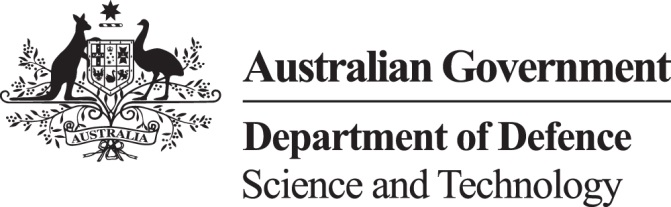 Insert title, location and date(s)of the eventDate/Time Specific date and time of the talk.
Specify whether Dr Zelinsky’s commitment is only for the period of his talk, for a longer conference session, or forms an integral part of an event, such as a dinner speech.Title of talkAs it will appear in the program.Topic/contextProvide an outline of the topic and issues you want covered in the talk, so that it can be appropriately targeted.Duration of talkSpeaking time, allocated question time.AudienceType of audience (industry, students, academics, etc.) Approximate numbers.AcknowledgementsNames and titles of VIPs in the audience to be acknowledged.Audio-visual equipmentPlease specify the screen display format: 4:3,16:9 or 16:10.We will normally provide a link to a DropBox folder containing the relevant PowerPoint presentation for the organisers to access prior to the event. Please advise if this is not workable for any reason.MediaAre media representatives attending?RecordingIs the talk to be recorded? 
Will the talk or slides be posted on your website?VenueDetails of the venue and address.
Any helpful directions to get there.ParkingProvide details of parking facilities.Running sheetPlease provide closer to the event.Point of contactName, phone, mobile phone and email address.